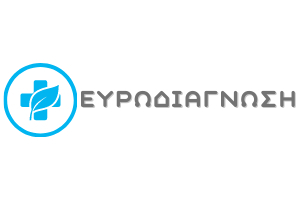 Είμαστε σε ευχάριστη θέση, να σας ενημερώσουμε ότι:Η εταιρία μας μπορεί να παρέχει εξετάσεις υψηλής ποιότητας, στα ΚΑΠΗ ΔΗΜΟΥ ΘΕΣΣΑΛΟΝΙΚΗΣ με προνομιακό τιμοκατάλογο, καθώς και με έκπτωση επί της συμμετοχής, όταν γίνεται χρήση του ασφαλιστικού ταμείου.Αναλυτικά, η έκπτωση στη συμμετοχή του ΕΟΠΥΥ, θα ανέρχεται στο 50% και σε εξετάσεις εκτός ΕΟΠΥΥ, θα γίνεται έκπτωση 50% επί του ιδιωτικού τιμοκαταλόγου ( η έκπτωση δεν ισχύει σε εξετάσεις που ανήκουν στις εξαιρέσεις και σε πακέτα προσφορών).Επίσης θα προσφέρουμε ένα ετήσιο check up δωρεάν, το οποίο περιλαμβάνει μέτρηση σακχάρου, χοληστερίνης και τριγλυκερίδια.Η εταιρία μας, ΕΥΡΩΔΙΑΓΝΩΣΗ Α.Ε διατηρεί διαγνωστικά εργαστήρια , στην Καλαμαριά Μεταμορφώσεως 26 και Αδριανουπόλεως 1, καθώς και στον Εύοσμο , Παύλου Μελά 5.Παρακάτω, γίνεται αναφορά των υποκαταστημάτων και των τμημάτων αυτών:ΕΥΡΩΔΙΑΓΝΩΣΗΗ εταιρία μας ιδρύθηκε το 2017 και ξεκίνησε να λειτουργεί το 2018 επί της οδού Μεταμορφώσεως 26 Καλαμαριά 55131 τηλέφωνο επικοινωνίας 2310424400.Αρχικά ξεκινήσαμε με τα εξής τμήματα:ΜικροβιολογικόΤμήμα υπερήχωνΟρθοπαντογράφοΤον Απρίλιο του 2019 ξεκίνησε να λειτουργεί το υποκατάστημα της εταιρίας, επί της οδού Αδριανουπόλεως  1 Καλαμαριά 55133 τηλέφωνο επικοινωνίας 2310424500.Στο υποκατάστημα λειτουργούν τα εξής τμήματα:Μαγνητικός τομογράφος 3Τ Αξονικός τομογράφος 64 τομώνΨηφιακό ΑκτινολογικόΨηφιακή ΜαστογραφίαΜέτρηση Οστικής ΠυκνότηταςΤμήμα υπερήχων και TRIPLEX αγγείωνΜικροβιολογικόΚαρδιολογικόΤον Νοέμβριο του 2022 ξεκίνησε να λειτουργεί το υποκατάστημα της εταιρίας, επί της οδού Παύλου Μελά 5 Εύοσμος 56224 τηλέφωνο επικοινωνίας 2310707272 .Στο υποκατάστημα λειτουργεί Μικροβιολογικό τμήμα.Οι ιατροί συνεργάτες των διαγνωστικών μας είναι οι εξής:Οι κύριοι Μαστροσσάβας Κων/ος , Μπισχινιώτης Ιωάννης και Προύσαλης Αναστάσιος σε γνωματεύσεις Μαγνητικών και αξονικών τομογραφιών.Οι κύριοι Νοτίδης Αγησίλαος ,Λευκόπουλος Αναστάσιος και Καλαιτζής Αλέξανδρος στο τμήμα υπερήχων,triplex αγγείων και γνωματεύσεις Μαγνητικών-Αξονικών τομογραφιών.Η κυρία Κωνσταντινίδου και ο κύριος Γιαγκόζογλου Λάζαρος, στο τμήμα υπερήχων.Οι κυρίες Τζήμα Ιωάννα, Παγούνη Μαριάνθη και οι κύριοι Ζαιρές Αρης και Κατσιρμάς Βασίλειος στο Μικροβιολογικό τμήμα.Στα διαγνωστικά μας εργαστήρια διενεργούνται εξειδικευμένες εξετάσεις όπως:ΠΟΛΥΠΑΡΑΜΕΤΡΙΚΗ ΜΑΓΝΗΤΙΚΗ ΠΡΟΣΤΑΤΗ (ΠΡΟΥΣΑΛΗΣ ΑΝΑΣΤΑΣΙΟΣ)ΔΙΠΑΡΑΜΕΤΡΙΚΗ ΜΑΓΝΗΤΙΚΗ ΠΡΟΣΤΑΤΗ (ΠΡΟΥΣΑΛΗΣ ΑΝΑΣΤΑΣΙΟΣ) ΥΠΕΡΗΧΟΙ ΜΥΟΣΚΕΛΕΤΙΚΟΙ (ΛΕΥΚΟΠΟΥΛΟΣ ΑΝΑΣΤΑΣΙΟΣ) ΕΛΑΣΤΟΓΡΑΦΙΑ ΗΠΑΤΟΣ (ΛΕΥΚΟΠΟΥΛΟΣ ΑΝΑΣΤΑΣΙΟΣ)ΠΑΡΑΚΕΝΤΗΣΗ FNA ΘΥΡΕΟΕΙΔΟΥΣ ΑΔΕΝΑ (ΚΑΛΑΙΤΖΗΣ ΑΛΕΞΑΝΔΡΟΣ)Οι παραπάνω εξετάσεις δε γίνονται μέσω ΕΟΠΥΥ παρά μόνο ιδιωτικά.Πλεονεκτήματα της εταιρίας μας:ΠΟΙΟΤΗΤΑΚΑΛΗ ΕΞΥΠΗΡΕΤΗΣΗΤΑΧΥΤΗΤΑΕΥΕΛΙΞΙΑΌλες οι εξετάσεις διενεργούνται κατόπιν ραντεβού. Τα ωράρια λειτουργίας των Διαγνωστικών είναι:ΜΕΤΑΜΟΡΦΩΣΕΩΣ: Δευτέρα-Παρασκευή 07:00-21:00 Σάββατο 07:00-13:00ΑΔΡΙΑΝΟΥΠΌΛΕΩΣ: Δευτέρα-Παρασκευή 07:00-22:00 Σάββατο 07:00-15:00ΕΥΟΣΜΟΣ: Δευτέρα-Παρασκευή 07:00-21:00 Σάββατο 07:00-13:00Εφόσον σας ενδιαφέρει η προσφορά μας, παρακαλώ, όπως επικοινωνήσετε μαζί μας για τα διαδικαστικά.Με εκτίμησηΚΥΡΟΥΔΗΣ ΓΕΩΡΓΙΟΣΑΝΤΙΠΡΟΕΔΡΟΣ ΚΑΙ ΔΙΕΥΘΥΝΩΝ ΣΥΜΒΟΥΛΟΣΕΥΡΩΔΙΑΓΝΩΣΗ Α.Ε